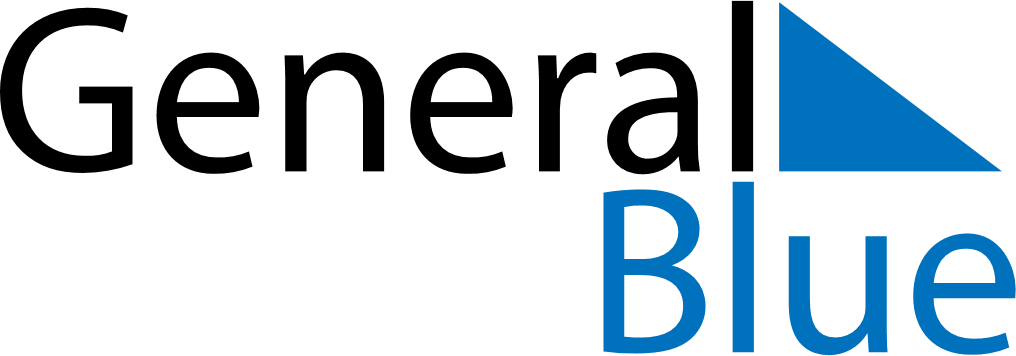 January 2027January 2027January 2027January 2027United StatesUnited StatesUnited StatesSundayMondayTuesdayWednesdayThursdayFridayFridaySaturday112New Year’s DayNew Year’s Day3456788910111213141515161718192021222223Martin Luther King Jr. Day242526272829293031